Transport Processes and Separation Process Principles5th EditionCopyright © 2018 Pearson Education, Inc.ISBN-10: 0-13-418102-6ISBN-13: 978-0-13-418102-8Warning and DisclaimerEvery effort has been made to make this book as complete and as accurate as possible, but no warranty or fitness is implied. The information provided is on an "as is" basis. The author and the publisher shall have neither liability nor responsibility to any person or entity with respect to any loss or damages arising from the information contained in this book or from the use of the CD or programs accompanying it.When reviewing corrections, always check the print number of your book. Corrections are made to printed books with each subsequent printing.Corrections to the first printing (April 2018)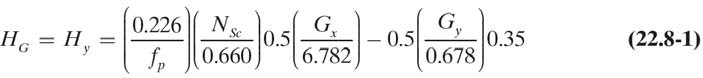 This errata sheet is intended to provide updated technical information. Spelling and grammar misprints are updated during the reprint process, but are not listed on this errata sheet.PgErrorCorrection7In section 1.2B:1 g mass (g)  11023 kg mass (kg) 1 cm  11022 m1 dyne (dyn)  1 g  cm/s2  11025 newton (N) 1 erg  1 dyn  cm  11027 joule (J) 1 103 kg 1 102 m 1 105 newton 1 107 joule(Erroneous “2”s in exponents should be minus signs.)74Figure 4.2-3 doesn’t refer to Example 4.2-2Corrected section 4.2E is available for download from informit.com/title/978013418102887Eq. (4.3-29):Ry  mv2 sin 2  mv1 sin 1  p2 A2 sin 2  p1 A1 sin J  mt gRy  mv2 sin2  mv1 sin1  p2 A2 sin2  p1A1 sin1  mtg(Subscript “j” should be “1”)91Eq. (4.4-3):r rx  rr r rx 	r  p x  p xr 	r 	r	x(r rx )rr  (r rx ) r  r  p x  p xx r	x101Second-to-last line of Problem 4.2-12: “Calculate the lost work 0.1133 m3/s. friction loss)”“Calculate the lost work 0.1133 m3/s (friction loss)”139Third-to-last line of Problem 5.1-1: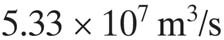 5.33107 m3 /s	(Add minus sign in exponent.)217Last full line of Problem 8.3-3:vz  vz max .vz  vz max.(Change minus sign to equals sign.)290In first line of Example 12.6-3: “Recalculate Example 12.6-1 for combined radiation”“Recalculate Example 12.5-1 for combined radiation”379Last sentence of problem 14.2-3: “Show that Eq. (6.2- 3) holds by starting with Eq. (6.2-1).”“Show that Eq. (14.2-3) holds by starting with Eq. (14.2-1).”381First sentence of Problem 14.4-2: “Use the same conditions as in Problem 6.4-1 but”“Use the same conditions as in Problem 14.4-1 but”381First sentence of Problem 14.4-3: “Use the same conditions as in Problem 6.4-1”“Use the same conditions as in Problem 14.4-1”381Last sentence of Problem 14.4-5: “Also, Eq. (6.4-7) should be used.”“Also, Eq. (14.4-7) should be used.”381First sentence of Problem 14.4-6: “Repeat Problem 6.4-5”“Repeat Problem 14.4-5”381First sentence of Problem 14.4-7: “For the conditions of Example 6.4-3”“For the conditions of Example 14.4-3”381First sentence of Problem 14.4-8: “Repeat Example 6.4-3, but instead use the alternative boundary condition, Eq. (6.4-11).”“Repeat Example 14.4-3, but instead use the alternative boundary condition, Eq. 14.4-11).”383In Problem 14.6-5: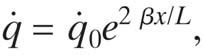  x /Lq  q0e	,(Erroneous "2" in exponent should be a minus sign.)435Eq. (15.8-18):Af  2  Lc xw	longitudinal fin[Delete second part of equation—it is not needed.]451Eq. (16.3-12):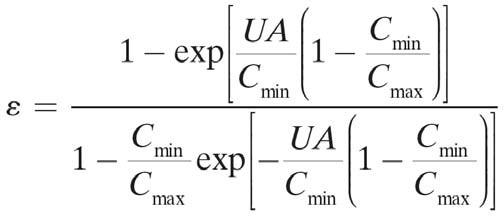 Use the same conditions as in Problem 14.4-1 but with the following change.1 exp  UA 1 Cmin  C		C	 		min 	max 	1 Cmin exp  UA 1 Cmin C	 C		C	max		min 	max 681-682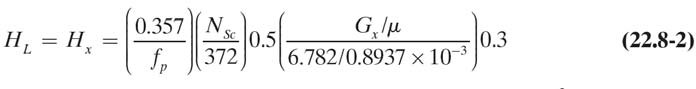  0.226   N	0.5    G	0.5    G	0.35 	y HG  Hy  		Sc     		x      			(22.8-1)	f p	 0.660 	 6.782 	 0.678  0.357  N	0.5 	G   	0.3HL  Hx  	   Sc 		x		(22.8-2)3	f p	  372 	 6.782 0.8937 10	1152Continuation of Table A.5-1 contains errors in the right-most columnComplete, corrected Table A.5-1 is available for download from informit.com/title/9780134181028